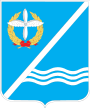 Совет Качинского муниципального округа города СевастополяРЕШЕНИЕ  № 7/38О внесении изменений в Решение Совета Качинского муниципального округаот 29.01.2016 № 18/143 «Об установлении размеров денежного содержания Главе внутригородского образования города Севастополя Качинский муниципальный округ, исполняющему полномочия председателя Совета, главе местной администрации»В соответствии со ст. 86 Бюджетного Кодекса Российской Федерации, Федеральными законами от 06.10.2003 № 131-ФЗ «Об общих принципах организации местного самоуправления в Российской Федерации», от 02.03.2007 № 25-ФЗ «О муниципальной службе в Российской Федерации», Законами Севастополя от 05.08.2014 № 53-ЗС "О муниципальной службе в городе Севастополе", от 30.12.2014 № 102-ЗС "О местном самоуправлении в городе Севастополе», Положением об оплате труда лиц, замещающих муниципальные должности во внутригородском муниципальном образовании города Севастополя Качинский муниципальный округ, утверждённого решением Совета Качинского муниципального округа от 11.09.2015г. № 10/66, Уставом внутригородского муниципального образования города Севастополя Качинский муниципальный округ, Совет Качинского муниципального округаРЕШИЛ:1. Внести изменения в Решение Совета Качинского муниципального округа от 29.01.2016 № 18/143 «Об установлении размеров денежного содержания Главе внутригородского образования города Севастополя Качинский муниципальный округ, исполняющему полномочия председателя Совета, главе местной администрации» (далее – Решение):1.1. Дополнить Решение пунктом 2.1 в следующей редакции:«2.1. За своевременную и качественную подготовку документов; проявление профессионализма, творчества, использования современных методов, технологий в процессе служебной деятельности; бережное, рациональное использование материально-технических и финансовых средств и иных ресурсов; своевременное и качественное рассмотрение заявлений, писем, жалоб от граждан, предприятий, организаций и иных учреждений; соблюдение трудовой дисциплины и правил внутреннего трудового распорядка; отсутствие дисциплинарного взыскания и взыскания за несоблюдение ограничений и запретов, требований о предотвращении или об урегулировании конфликта интересов и неисполнение обязанностей, установленных в целях противодействия коррупции; выполнение особо важных и сложных заданий выплатить в декабре 2016 года премию за выполнение особо важных и сложных заданий Герасим Николаю Михайловичу – Главе внутригородского муниципального образования города Севастополя Качинский муниципальный округ, исполняющему полномочия председателя Совета, главе местной администрации в размере 55055,42 рублей (пятьдесят пять тысяч пятьдесят пять рублей 42 копейки)».1.2. Дополнить Решение пунктом 4.1 в следующей редакции:«4.1. Премию, указанную в п. 2.1 настоящего Решения, выплатить в декабре 2016 года в пределах фонда оплаты труда».2. Считать утратившим силу решение Совета Качинского муниципального округа от 20.12.2016 № 04/16 «О внесении изменений в Решение Совета Качинского муниципального округа от 30.09.2015 № 11/76 «Об установлении размеров денежного содержания Главы местной администрации Качинского муниципального округа»».3. Обнародовать настоящее решение путем размещения его полного текста на информационном стенде внутригородского муниципального образования города Севастополя Качинский муниципальный округ, а также опубликовать его на официальном сайте внутригородского муниципального образования города Севастополя Качинский муниципальный округ.4. Настоящее решение вступает в силу с момента его принятия и действует на правоотношения, возникшие с 01 декабря 2016 года.5. Контроль за исполнением настоящего решения возложить на главу ВМО Качинский МО, исполняющего полномочия председателя Совета, главу местной администрации Качинского муниципального округа Герасим Н.М.II созывVII сессия2016 – 2021 гг.28.03.2017  годапгт. КачаГлава ВМО Качинский МО, исполняющий полномочия председателя Совета,Глава местной администрацииН.М. Герасим